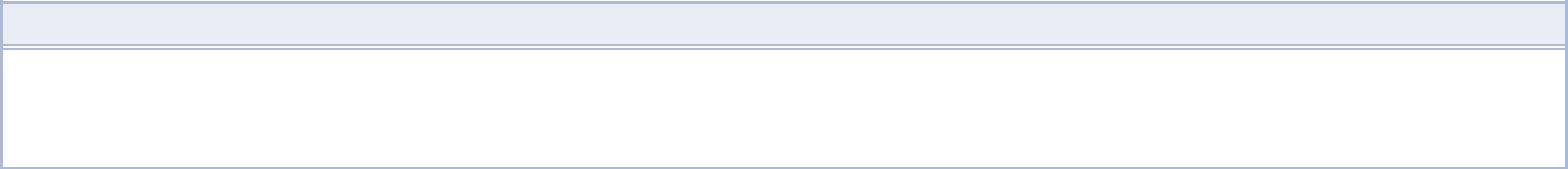 ObjectiveTo work with an organization with a professional setup where I can get an opportunity to face multiple challenges and sharpens my skills by applying the acquired knowledge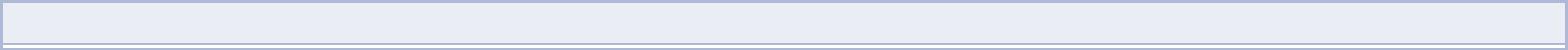 Key Skills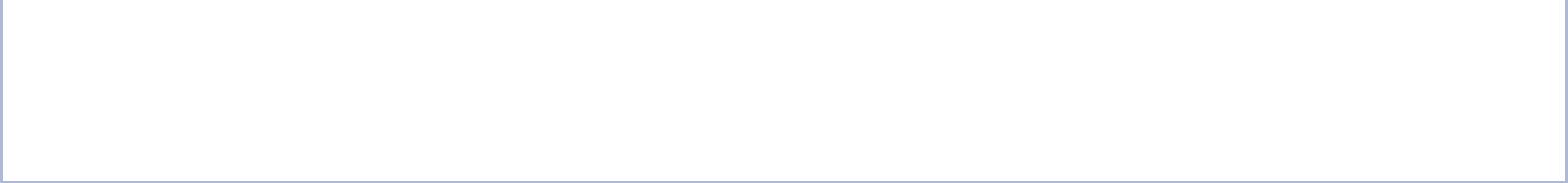 Computer Software : Microsoft Office, MS Excel, MS Word, content writing.Customer ServiceProfessional Email Writing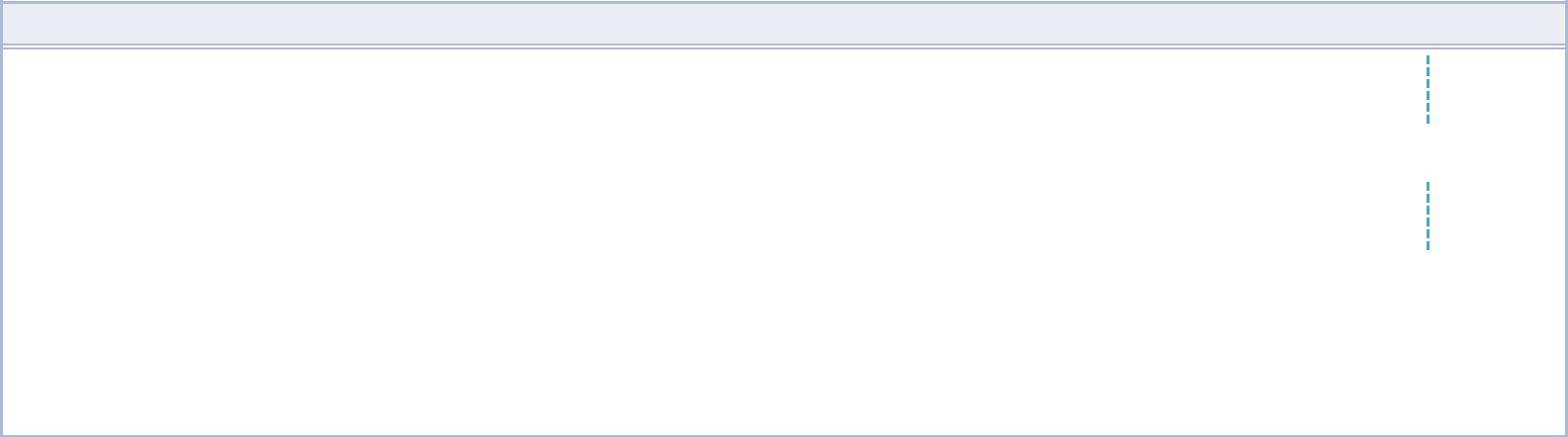 EducationCBSE (10th)SARVHITKARI KESHAV VIDHIYA NIKETAN JALANDHARPSEB (10+2)POLICE DAV PUBLIC SCHOOL JALANDHARDiploma in Bussniss Management ( Sohna,Gurugram )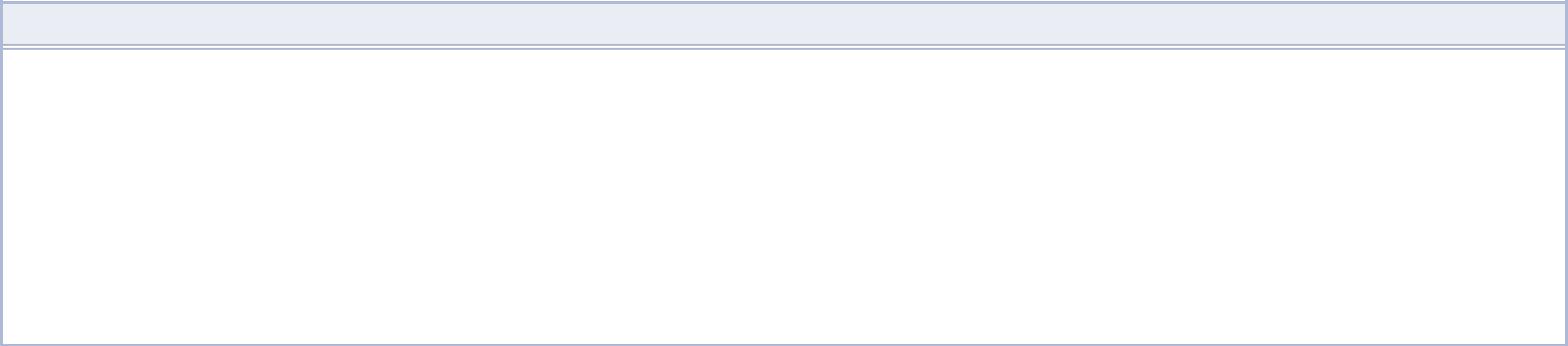 Work ExperienceWorked as US. Payroll Associate for 6 Months in PunjabWorked as Senior Associate in Globiva Pvt. Ltd. In Australian Segment Gurgaon Haryana.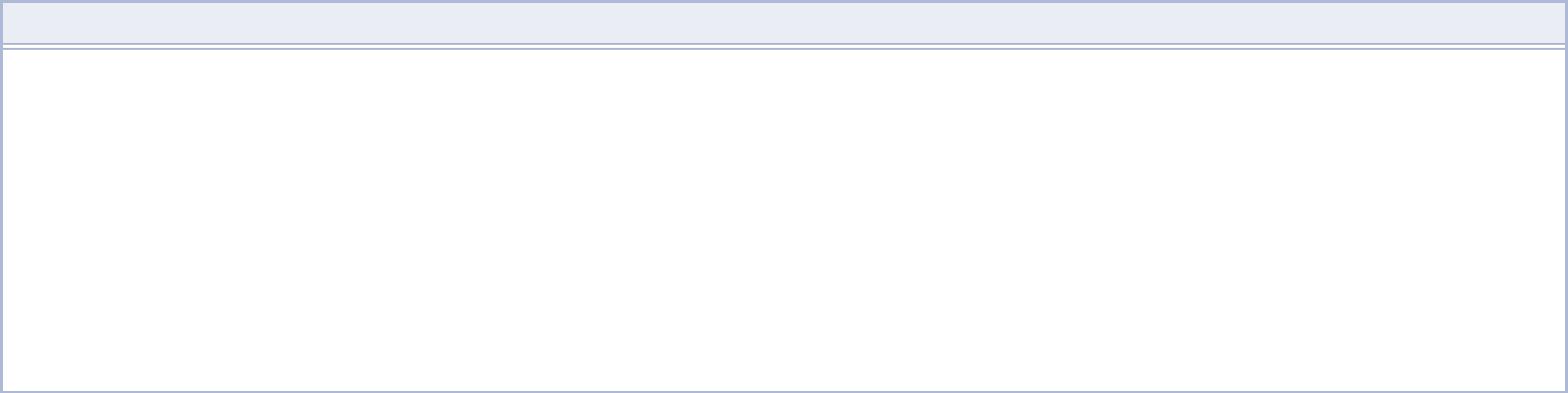 StrengthsAlways keen to learnWork ethics, Confidence, Goal Oriented, Ability to work in stressQuick Learner and Hardworking.Always eager to put best forward and service.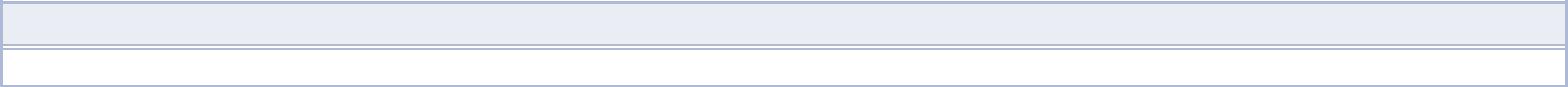 HobbiesPlaying indoor games.Reading booksListening to music.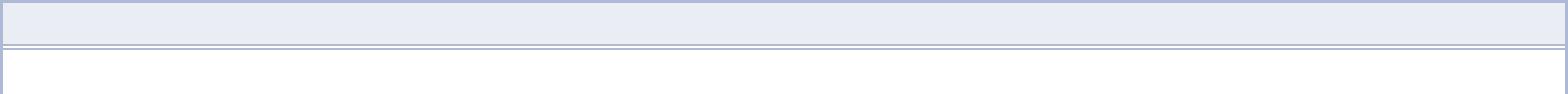 Languages Known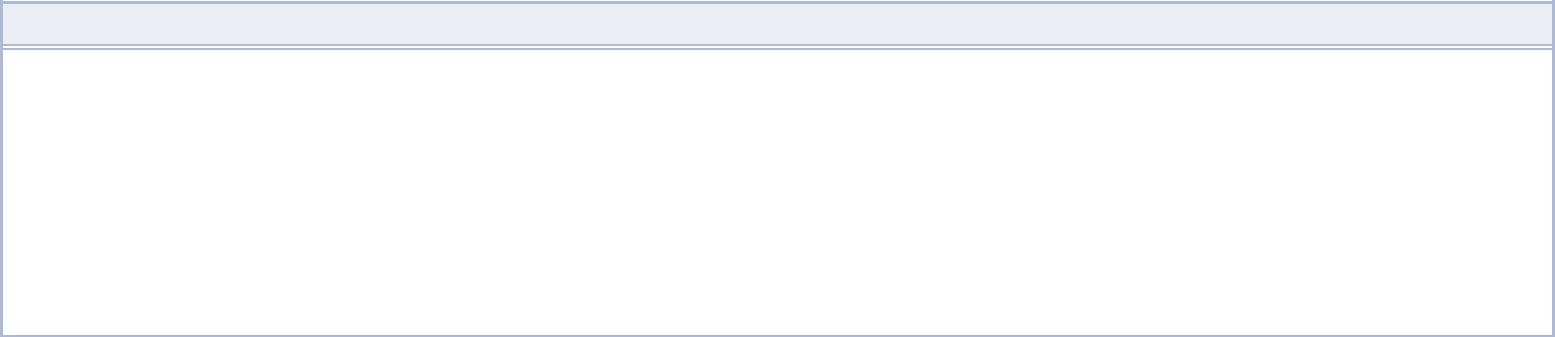 DeclarationI hereby declare that the above mentioned information is true to best of my knowledge(RITHIK)RITHIK RITHIK RITHIK Citizenship: Indian ▪ Date of Birth: 31-05-1997AddressAl Regga DubaiEnglishHindiPunjabiPersonal DetailsPersonal DetailsNameRITHIK TALLAFather’s NameRAKESH KUMAR TALLAD.O.B31 MAY 1997Marital StatusSingle